ТУР «ВОКРУГ СВЕТА ПО МИРОВЫМ ШЕДЕВРАМ»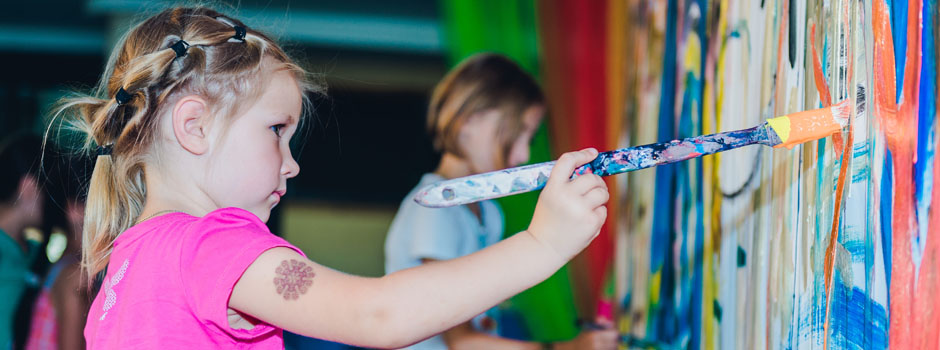 Период проведения: круглогодично, кроме периода проведения новогодних, рождественских, масленичных и майских туров. Общая продолжительность: 1 час 45 минут. Величайшие шедевры творцов разных народов мира поражают зрителя изяществом техники, глубиной содержания и красотой. Во все времена именно в искусстве наиболее полно отражались ценности и воззрения разных народов мира. Приглашаем гостей приобщиться к мировому культурному наследию и проследить за тем, как менялись взгляды человечества на мир и место человека в нём! Посетителей парка ждёт знакомство с наскальной живописью австралийских аборигенов и древнегреческой росписью по камню, японской ксилографией и европейским импрессионизмом. Финалом тура станет мастер-класс по росписи миниатюрной амфоры традиционным греческим орнаментом - меандром. Откройте многообразие изобразительного искусства в ЭТНОМИРе!
СодержаниеЭкскурсия «Вокруг света по мировым шедеврам». Продолжительность: 45 минут + 15 минут на переходы.Знакомство с шедеврами изобразительного искусства разных народов гости парка начнут в австралийской пещере с наскальными рисунками, изображающими загадочный мир сновидений. Далее, в традиционных домах Китая и Японии взрослые и дети увидят примеры замечательных шёлковых полотен и гравюр, чьи затейливые растительные узоры расскажут об особенностях мировоззрения китайцев и японцев. Макеты мировых шедевров архитектуры удивят широтой человеческой мысли, а знаменитые полотна художников-импрессионистов позволят взглянуть на мир по-новому.Мастер-класс «Роспись амфоры». Продолжительность: 45 минут.  
Разнообразие кувшинов и сосудов Древней Греции изумительно: канфар - чаша для вина, кратер - сосуд для смешивания вина с водой, ликеф - сосуд для масла и благовоний, скифос - большая чаша. На мастер-классе гости распишут маленькую амфору традиционным орнаментом эллинов - меандром; и она останется на память о путешествии сквозь пространство и время.СтоимостьВзрослый - 450 руб./чел. Детский/льготный - 400 руб./чел.  